Муниципальное дошкольное образовательное учреждениедетский сад №2 «Солнышко»Юридический адрес:  171890 Тверская область ,Лесной район ,село Лесное , 
улица Пионерская , дом 2 
ИНН/КПП-6930001157/693001001 ,ОКПО-50361826 , 
ОГРН-1026901949381 ,    Тел.8-48-271-2-16-63_____________________________________________________________________________         На основании Приказа начальника Главного управления МЧС России по Тверской области от 09.11.2023 года №768 в МДОУ детский сад №2 «Солнышко»  в период с 13.11.2023 по 14.01.2024 года проведён «Месячник безопасности».          В соответствии   с   разработанным   в   ДОУ   планом месячника   безопасности,   мероприятия строились   с   детьми,   родителями   (законными представителями), сотрудниками по нескольким направлениям, а именно:- по  пожарной безопасности; - по безопасности людей на водных объектах;Выставка «Пожарная безопасность и дети».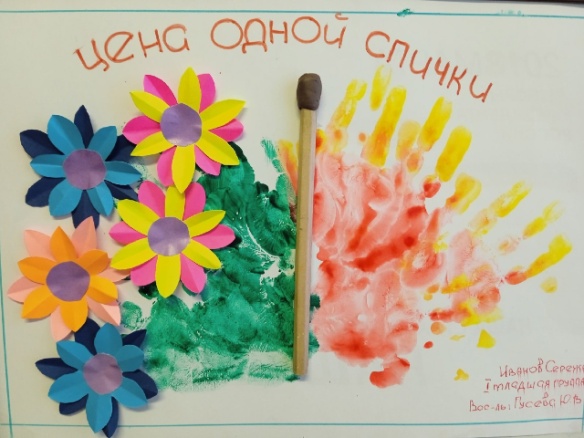 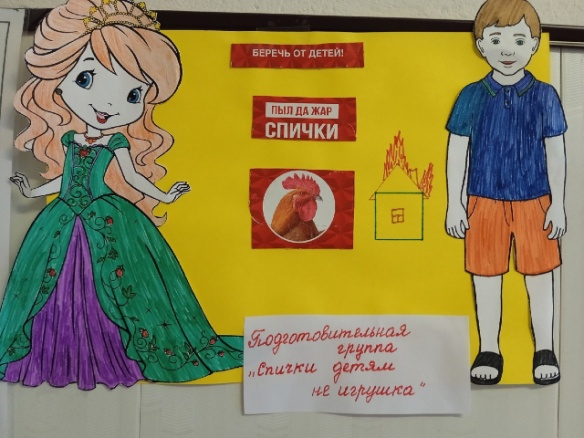 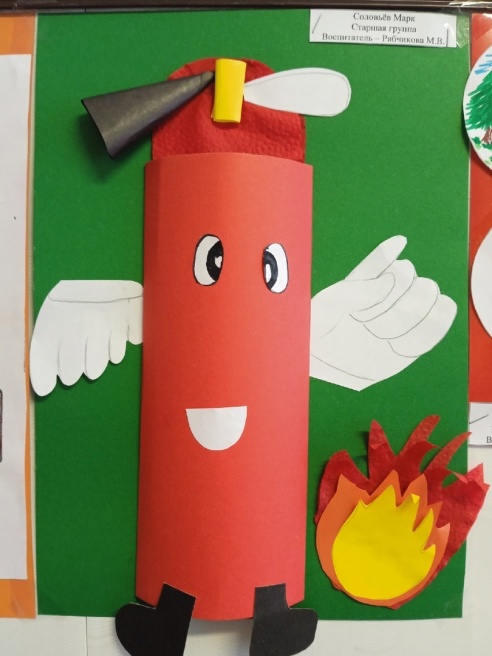 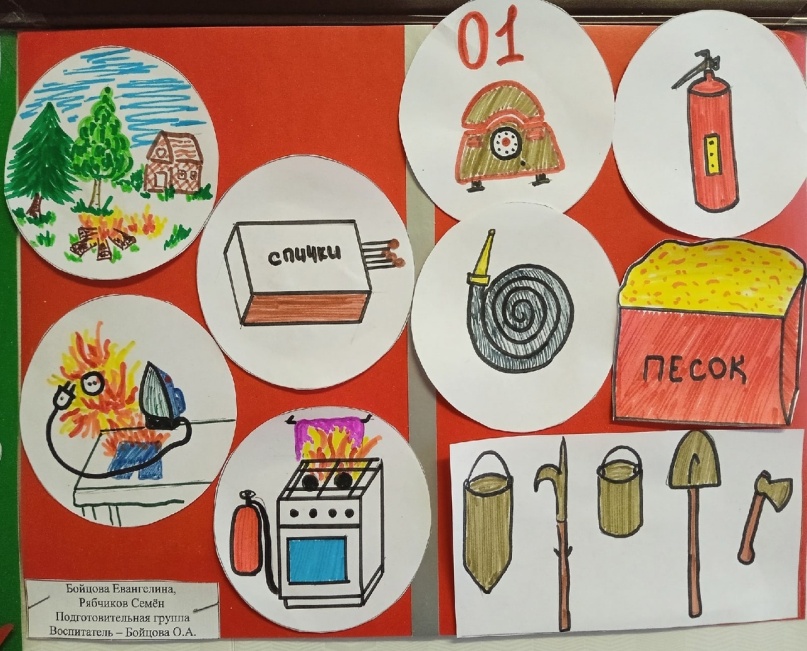 Экскурсия в пожарную часть.
     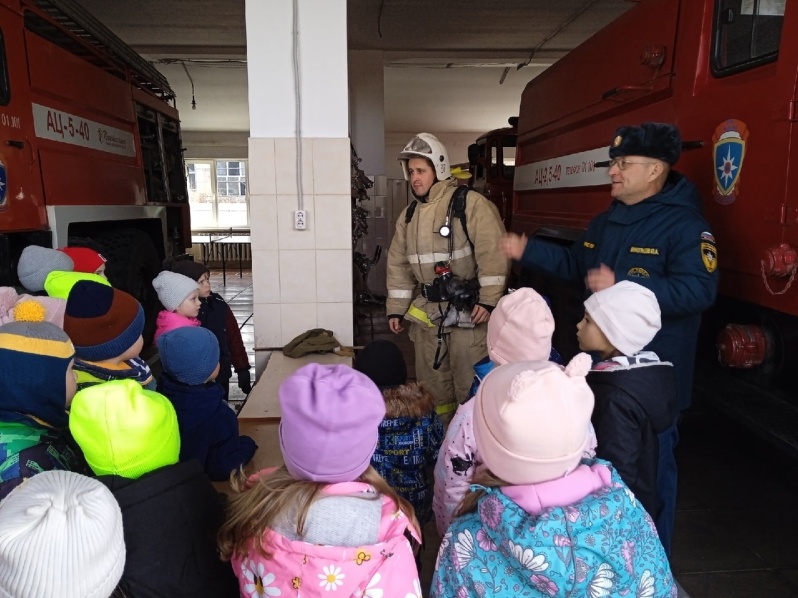 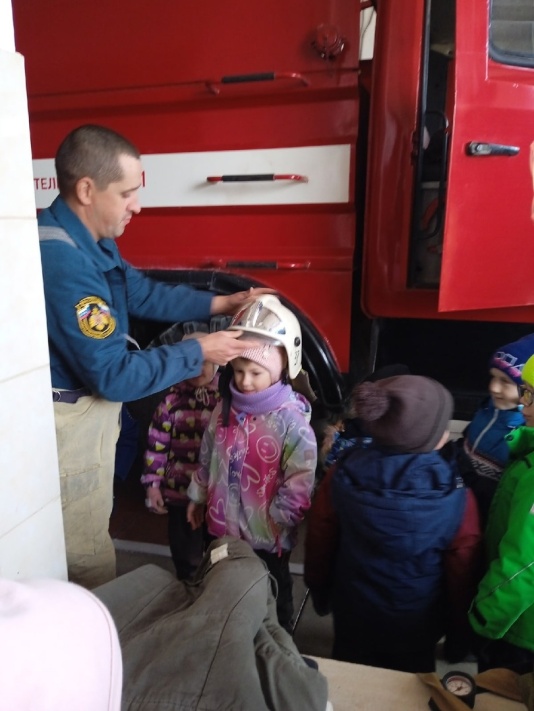 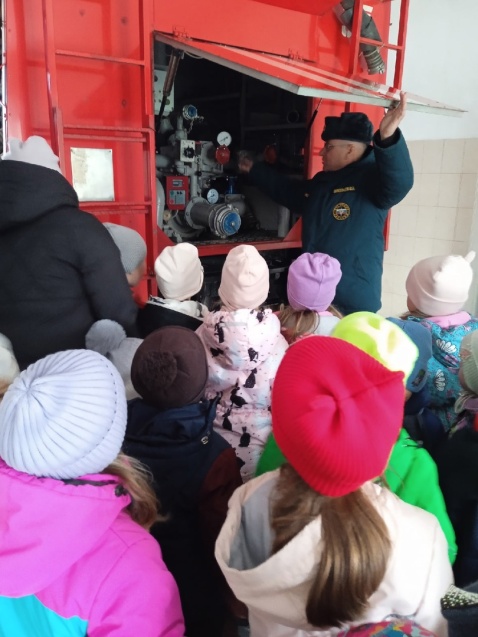 Проведение инструктажа по пожарной безопасности с персоналом ДОУ.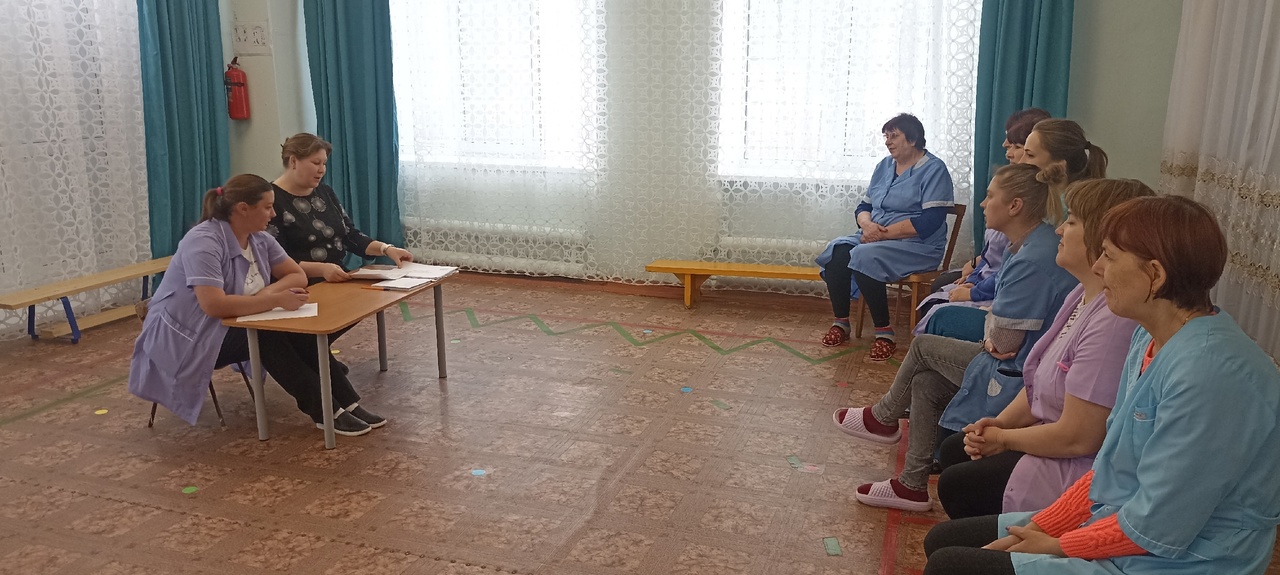 Спортивные мероприятия «Путешествие в страну безопасности», «Безопасность на водных объектах зимой».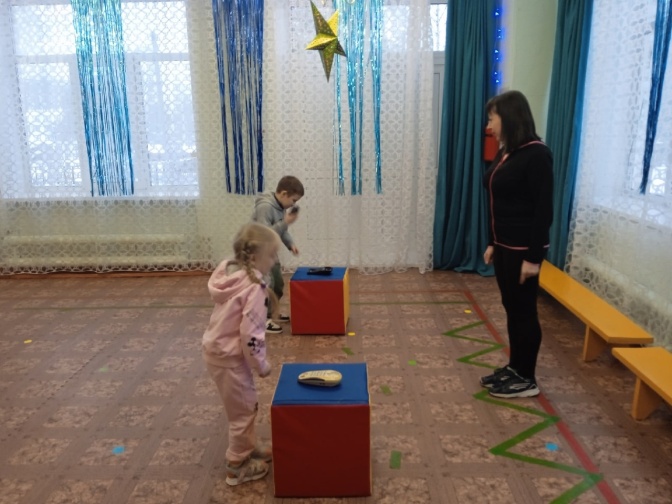 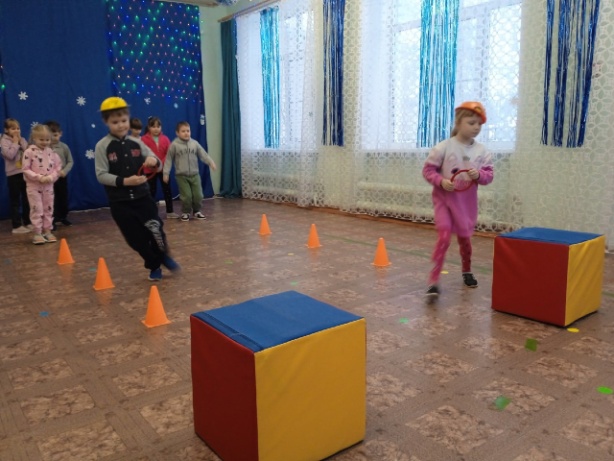 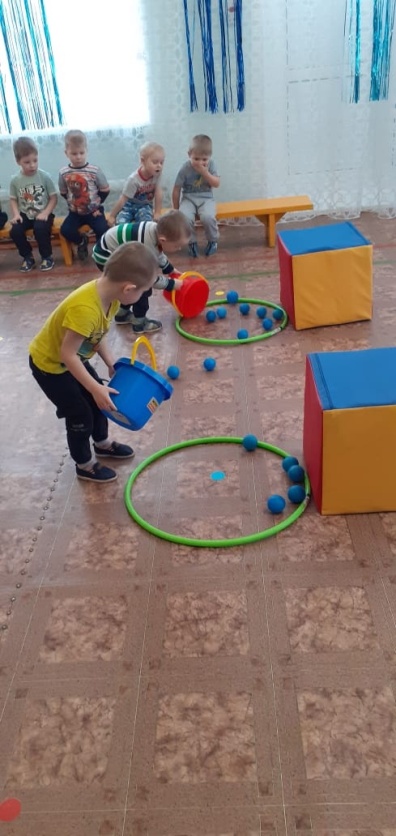 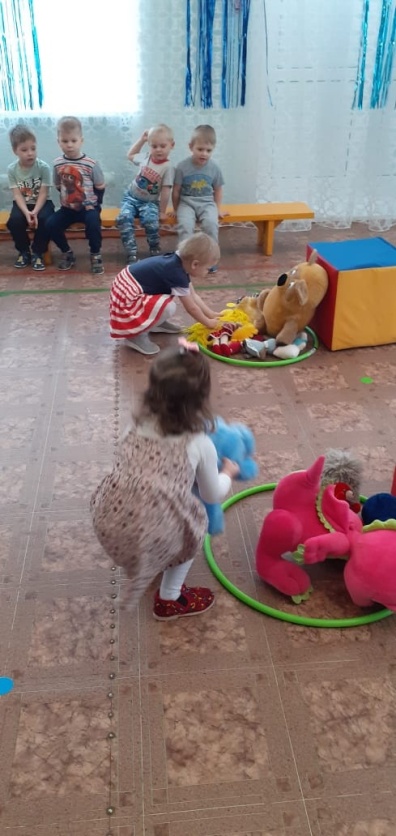 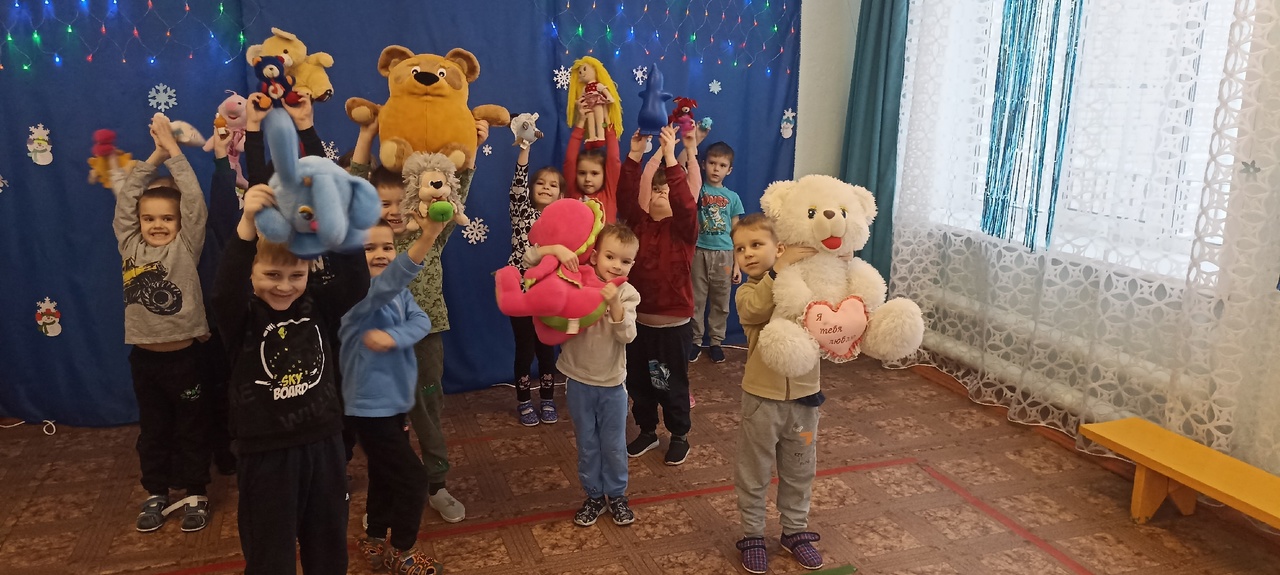 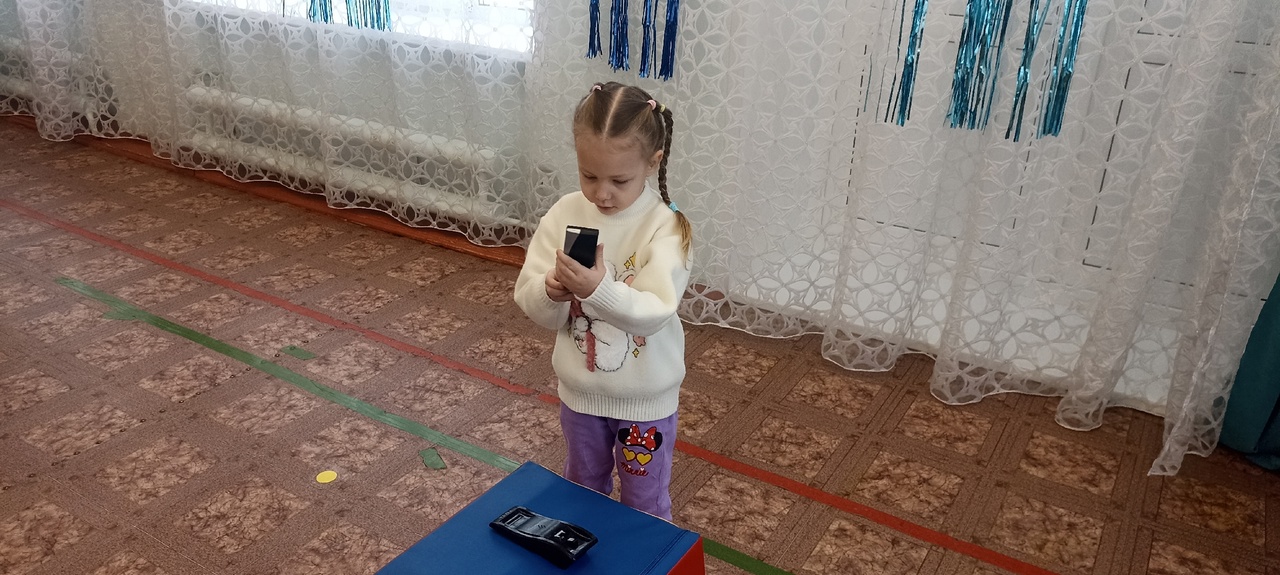 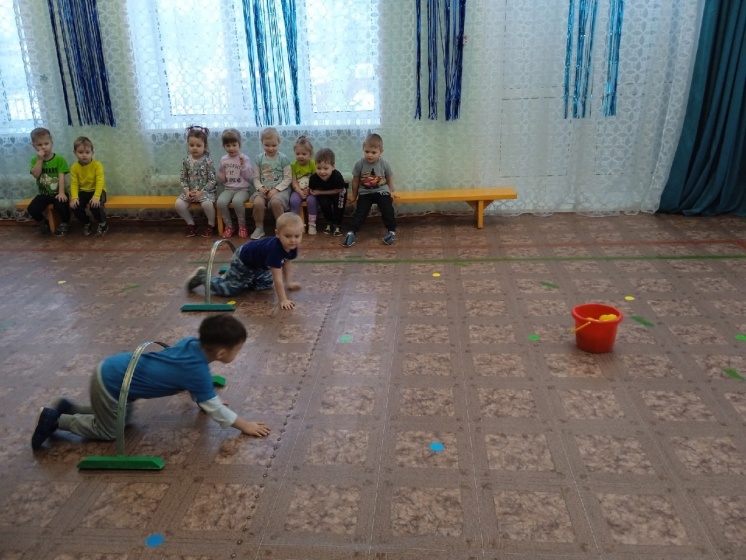 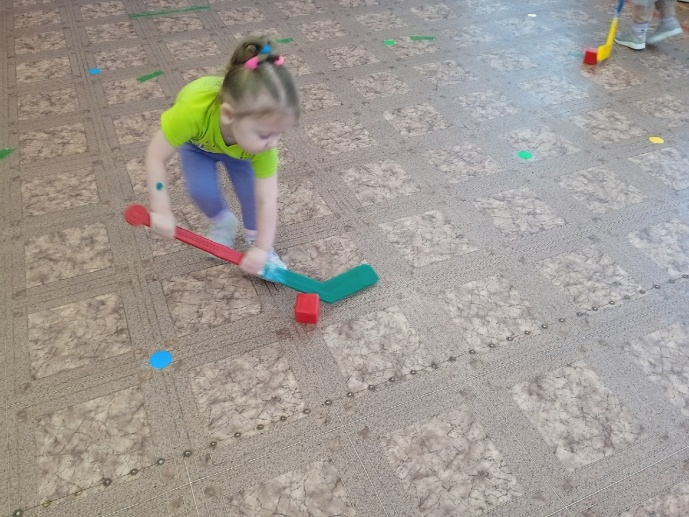 Экспериментальная деятельность.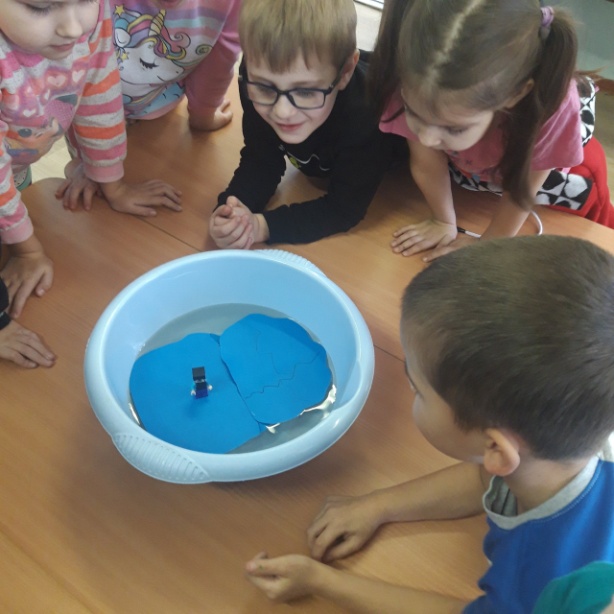 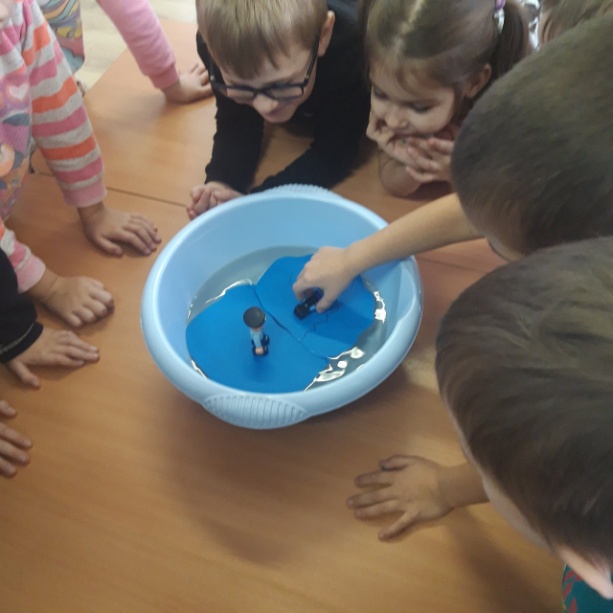 Конструирование.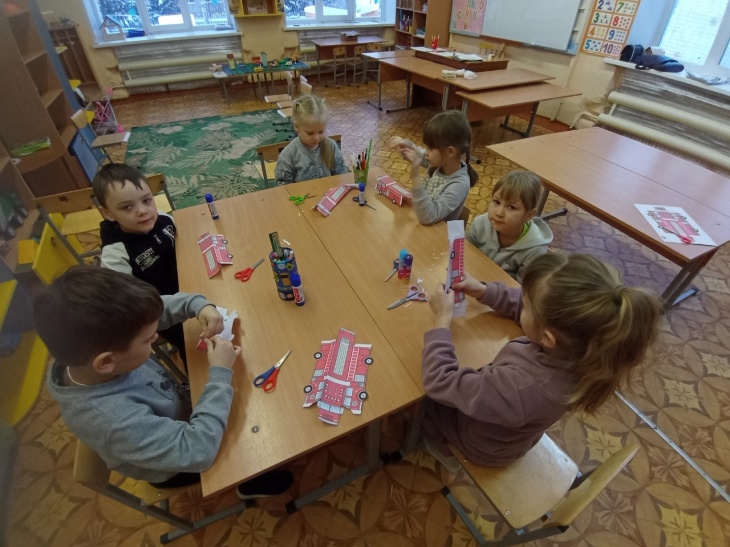 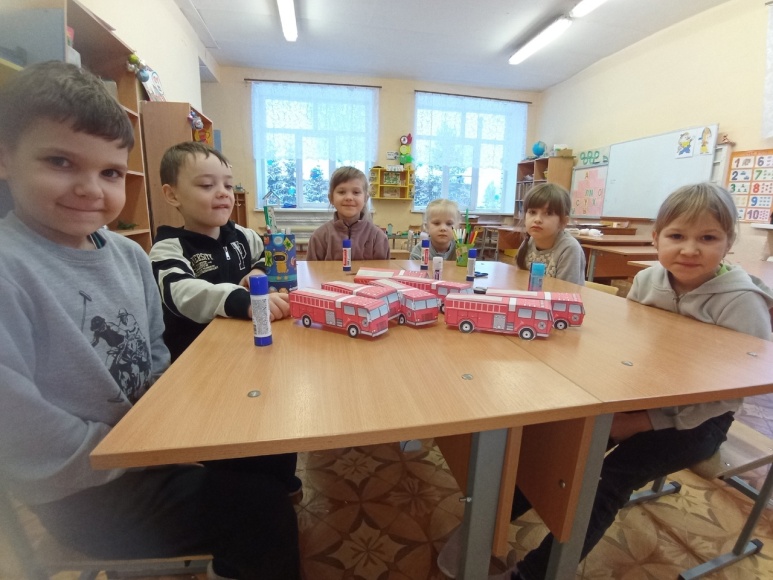 Беседы.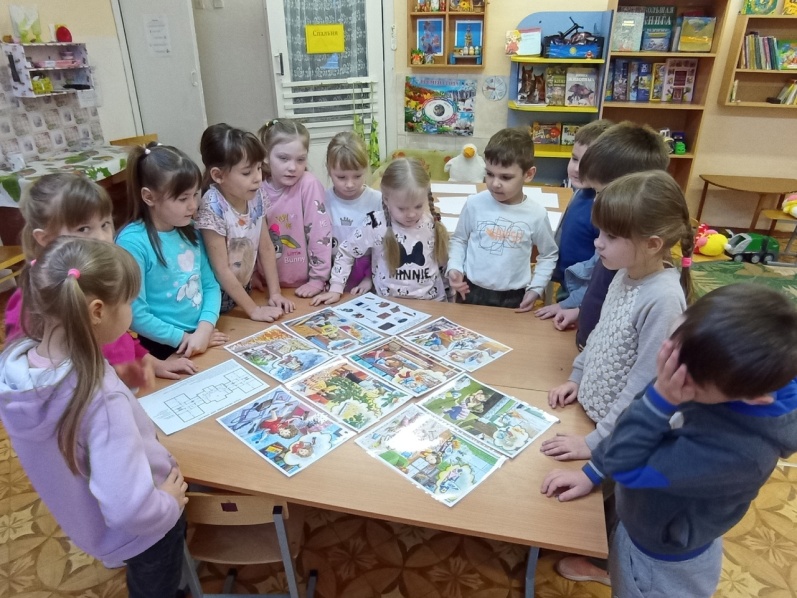 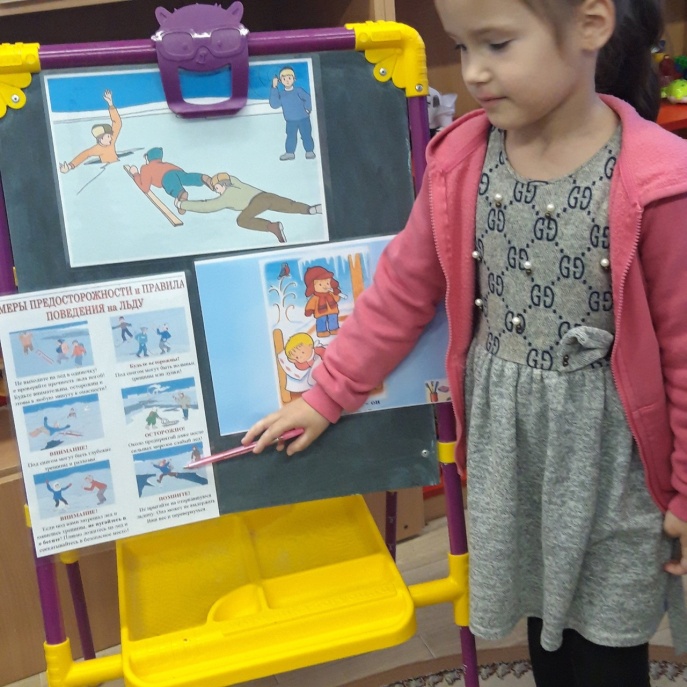 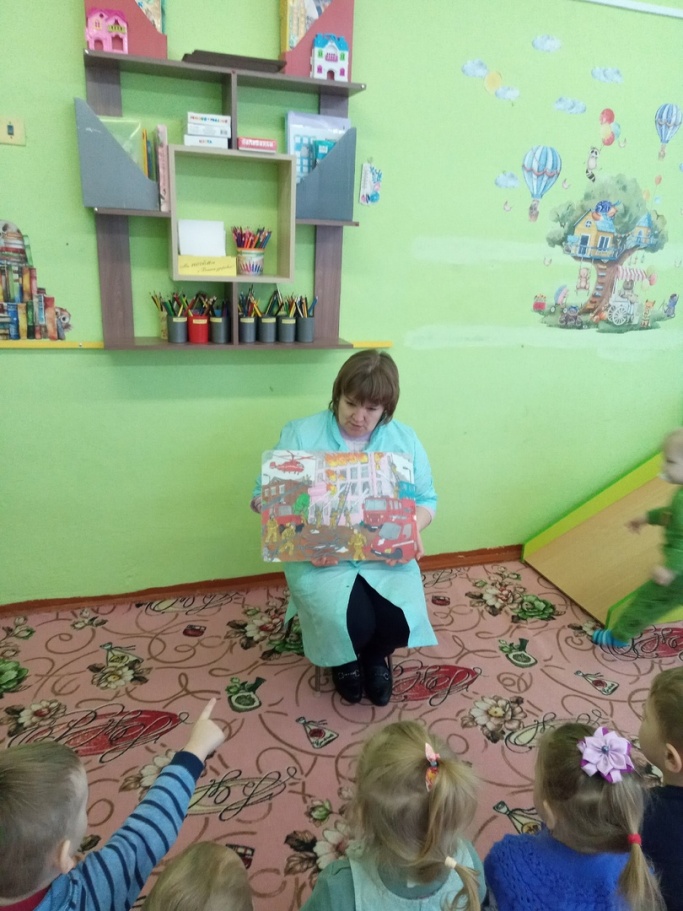 Консультации .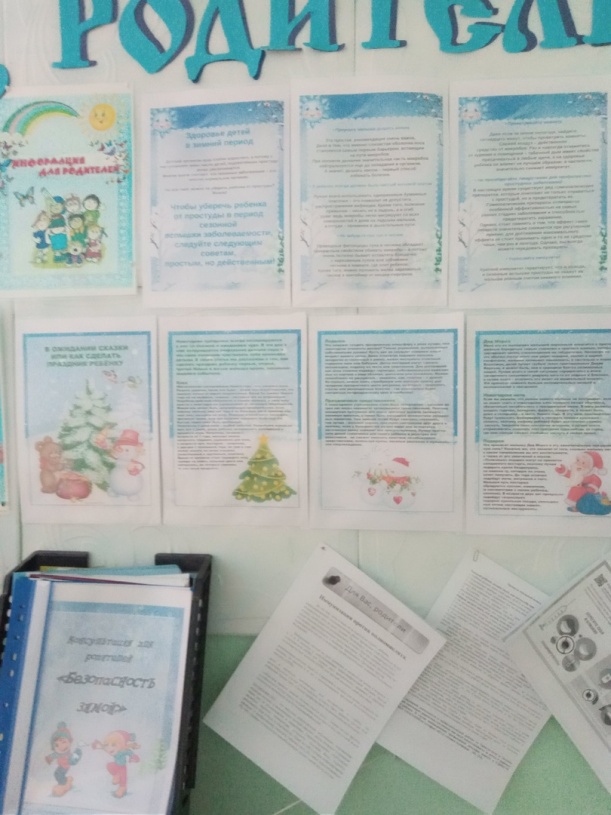 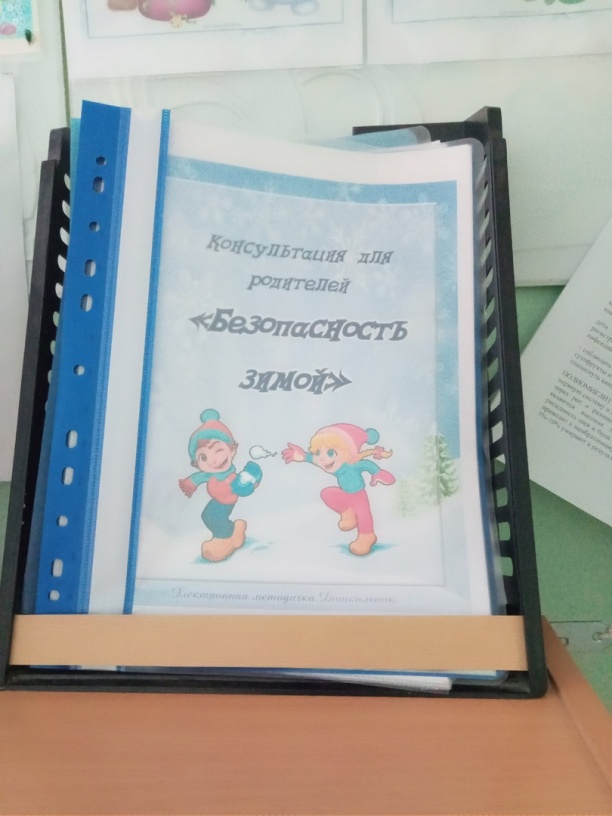 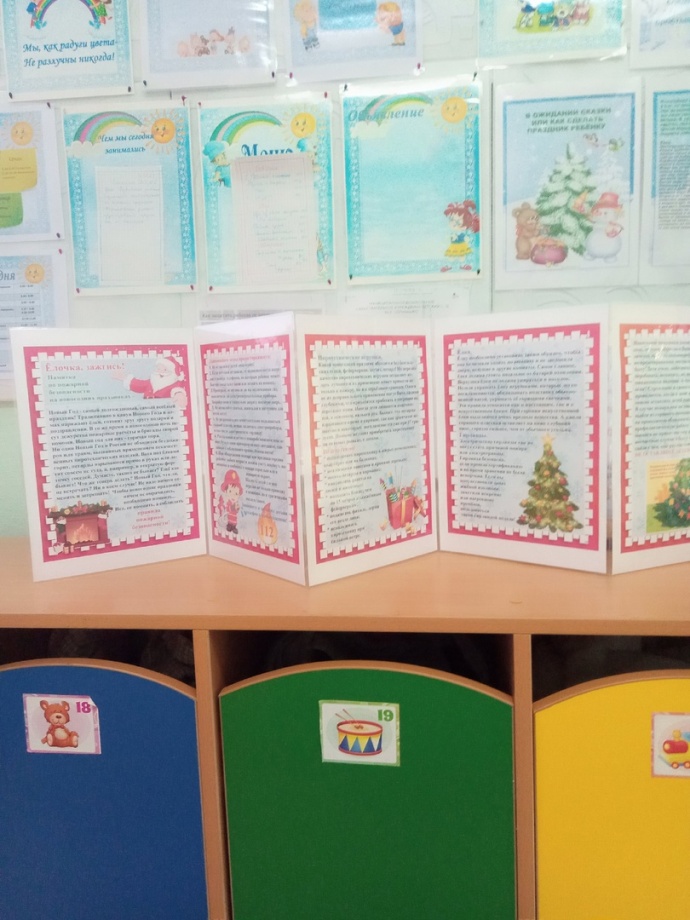 №п\пМероприятияСрок исполненияИсполнитель1Проведение инструктажа по пожарной безопасности с персоналом ДОУ.18.12.2023старший воспитатель2Выставка детских рисунков и плакатов по теме: «Пожарная безопасность», «Безопасность людей на водных объектах».с 18.12.2023 по 22.12.2023
год.воспитатели, родители, дети3Размещение информации на сайте ДОУ и на странице ВКс 13.11.2023 по 14.01.2024 год.старший воспитатель, воспитатели4Экскурсия в пожарную часть с показом пожарной техники.21.12.2023старший воспитатель, воспитатели5В родительских уголках во всех возрастных группах размещены консультации: 
«Безопасность ребёнка на воде», «Безопасность детей – наша общая забота», «Меры безопасности на водных объектах в зимний период и оказание помощи пострадавшим», «Осторожно! Сосульки».с 13.11.2023 по 14.01.2024 год.воспитатели6Тематические занятия по теме «Азбука безопасности»:
Беседы: «Огонь добрый и злой», «Спички не тронь, в спичках огонь», «Пожарные предметы», «Правила безопасности на льду».
с 13.11.2023 по 14.01.2024 год.воспитатели7Чтение художественной литературы: С.Я. Маршак «Кошкин дом», «Пожар», К.И. Чуковский «Путаница», Т. Фетисова «Куда спешат пожарные машины», А.Шевченко «Как ловили угольки», И. Шестакова «Пожарная машина», Т.А. Шорыгина «Как Тимоша царевну спас», С. Михалков «Дядя Стёпа», Дружинина «Сосулька».с 13.11.2023 по 14.01.2024 год.воспитатели8Дидактические игры: «Собери пожарную машину», «Огнеопасные предметы».с 13.11.2023 по 14.01.2024 год.воспитатели9Спортивные мероприятия «Путешествие в страну безопасности», «Безопасность на водных объектах зимой».15.01.2024 – 16.01.2024Инструктор по физической культуре